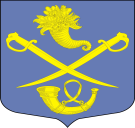 СОВЕТ ДЕПУТАТОВМУНИЦИПАЛЬНОГО ОБРАЗОВАНИЯБУДОГОЩСКОЕ ГОРОДСКОЕ ПОСЕЛЕНИЕКИРИШСКОГО МУНИЦИПАЛЬНОГО РАЙОНАЛЕНИНГРАДСКОЙ ОБЛАСТИРЕШЕНИЕ  от  02 июня 2020 года  № 9/50О внесении изменений и дополнений в решение совета депутатов муниципального образования Будогощское городское поселение Киришского муниципального районаЛенинградской области от 25.04.2014 года № 47/214 «Об утверждении Положения о бюджетном процессе в муниципальном образовании Будогощское городское поселение Киришского муниципального района Ленинградской области»Рассмотрев предложенный администрацией муниципального образования Будогощское городское поселение Киришского муниципального района Ленинградской области проект решения о внесении изменений и дополнений в решение совета депутатов муниципального образования Будогощское городское поселение Киришского муниципального района Ленинградской области от 25.04.2014 года № 47/214 «Об утверждении Положения о бюджетном процессе в муниципальном образовании Будогощское городское поселение Киришского муниципального района Ленинградской области», совет депутатов муниципального образования Будогощское городское поселение Киришского муниципального района Ленинградской области РЕШИЛ:1. Внести в Положение о бюджетном процессе в муниципальном образовании Будогощское  городское поселение Киришского муниципального района Ленинградской области, утвержденное решением совета депутатов муниципального образования Будогощское городское поселение Киришского муниципального района Ленинградской области от 25.04.2014 года № 47/214 «Об утверждении Положения о бюджетном процессе в муниципальном образовании Будогощское городское поселение Киришского муниципального района Ленинградской области», следующие изменения и дополнения:1.1. Дополнить пункт 1 статьи 11 Положения о бюджетном процессе в муниципальном образовании Будогощское городское поселение Киришского муниципального района Ленинградской области подпунктом 1.5. следующего содержания:«1.5. В решении совета депутатов  муниципального образования Будогощское городское поселение Киришского муниципального района о бюджете муниципального образования Будогощское городское поселение Киришского муниципального района Ленинградской области должны содержаться основные характеристики бюджета муниципального образования Будогощское городское поселение Киришского муниципального района Ленинградской области, к которым относятся:- общий объем доходов бюджета муниципального образования Будогощское городское поселение Киришского муниципального района Ленинградской области, - общий объем расходов бюджета муниципального образования Будогощское городское поселение Киришского муниципального района Ленинградской области, - дефицит (профицит) бюджета муниципального образования Будогощское городское поселение Киришского муниципального района Ленинградской области, - иные показатели, установленные Бюджетным кодексом Российской Федерации, областными законами Ленинградской области, муниципальными правовыми актами совета депутатов муниципального образования Будогощское городское поселение Киришского муниципального района (кроме законов (решений) о бюджете).Решением совета депутатов муниципального образования Будогощское городское поселение Киришского муниципального района о бюджете муниципального образования Будогощское городское поселение Киришского муниципального района Ленинградской области утверждаются:- перечень главных администраторов доходов бюджета муниципального образования Будогощское городское поселение Киришского муниципального района Ленинградской области;- перечень главных администраторов источников финансирования дефицита бюджета муниципального образования Будогощское городское поселение Киришского муниципального района Ленинградской области;- распределение бюджетных ассигнований бюджета муниципального образования Будогощское городское поселение Киришского муниципального района Ленинградской области по разделам, подразделам, целевым статьям, группам (группам и подгруппам) видов расходов либо по разделам, подразделам, целевым статьям (муниципальным программам и непрограммным направлениям деятельности), группам (группам и подгруппам) видов расходов и (или) по целевым статьям (муниципальным программам и непрограммным направлениям деятельности), группам (группам и подгруппам) видов расходов классификации расходов бюджетов на очередной финансовый год (на очередной финансовый год и плановый период), а также по разделам и подразделам классификации расходов бюджетов в случаях, установленных соответственно Бюджетным кодексом Российской Федерации, областным законом Ленинградской области, муниципальным правовым актом совета депутатов муниципального образования Будогощское городское поселение Киришского муниципального района;- ведомственная структура расходов бюджета муниципального образования Будогощское городское поселение Киришского муниципального района Ленинградской области на очередной финансовый год (на очередной финансовый год и плановый период);- общий объем бюджетных ассигнований, направляемых на исполнение публичных нормативных обязательств;- объем межбюджетных трансфертов, получаемых из других бюджетов и (или) предоставляемых другим бюджетам бюджетной системы Российской Федерации на очередной финансовый год (на очередной финансовый год и плановый период); - общий объем условно утверждаемых (утвержденных) расходов в объеме не менее 2,5 процента общего объема расходов бюджета муниципального образования Будогощское городское поселение Киришского муниципального района Ленинградской области (без учета расходов бюджета муниципального образования Будогощское городское поселение Киришского муниципального района Ленинградской области, предусмотренных за счет межбюджетных трансфертов из других бюджетов бюджетной системы Российской Федерации, имеющих целевое назначение) на первый год планового периода и в объеме не менее пяти процентов общего объема расходов бюджета муниципального образования Будогощское городское поселение Киришского муниципального района Ленинградской области (без учета расходов бюджета муниципального образования Будогощское городское поселение Киришского муниципального района Ленинградской области, предусмотренных за счет межбюджетных трансфертов из других бюджетов бюджетной системы Российской Федерации, имеющих целевое назначение) на второй год планового периода;- объем расходов на обслуживание муниципального долга на очередной финансовый год и каждый год планового периода;- источники финансирования дефицита бюджета муниципального образования Будогощское городское поселение Киришского муниципального района Ленинградской области на очередной финансовый год (на очередной финансовый год и плановый период);- верхний предел муниципального внутреннего долга и (или) верхний предел муниципального внешнего долга по состоянию на 1 января года, следующего за очередным финансовым годом (очередным финансовым годом и каждым годом планового периода), с указанием в том числе верхнего предела долга по муниципальным гарантиям;- иные показатели бюджета муниципального образования Будогощское городское поселение Киришского муниципального района Ленинградской области, установленные соответственно Бюджетным кодексом Российской Федерации, областными законами Ленинградской области, муниципальными правовыми актами совета депутатов муниципального образования Будогощское городское поселение Киришского муниципального района.».1.2. Изложить подпункт 5.3. пункта 5 статьи 17  Положения о бюджетном процессе в муниципальном образовании Будогощское городское поселение Киришского муниципального района Ленинградской области в следующей редакции: «5.3. Внутренний муниципальный финансовый контроль муниципального образования Будогощское городское поселение Киришского муниципального района Ленинградской области осуществляется в соответствии с федеральными стандартами, утвержденными нормативными правовыми актами Правительства Российской Федерации.Органы внутреннего муниципального финансового контроля муниципального образования Будогощское городское поселение Киришского муниципального района Ленинградской области могут издавать ведомственные правовые акты (стандарты), обеспечивающие осуществление полномочий по внутреннему муниципальному финансовому контролю муниципального образования Будогощское городское поселение Киришского муниципального района Ленинградской области, в случаях, предусмотренных федеральными стандартами внутреннего муниципального финансового контроля.»2. Опубликовать настоящее решение в газете «Будогощский вестник».3. Настоящее решение вступает в силу с момента официального опубликования, за исключением пункта 1.2, вступающего в силу с 01.07.2020 года. Глава муниципального образованияБудогощское городское поселениеКиришского муниципального района  Ленинградской области                             				                            С.В. ФроловРазослано: в дело, прокуратура, КСП, Комитет финансов Киришского муниципального района